GMINNE OBCHODY DNIA EDUKACJI NARODOWEJPRZEDSZKOLE PUBLICZNE W DZIEWKOWICACH WRAZ Z ODDZIAŁAMI ZAMIEJSCOWYMI W BŁOTNICY STRZELECKIEJ I WARMĄTOWICACHDo dostarczonychna płycie CD lub DVD materiałów musi być załączonawydrukowana 
i podpisanakartka z klauzulą:(pieczęć jednostki oświatowej)Rodzice/opiekunowie prawni dzieci wyrazili zgodę na udział ich dziecka w konkursach 
i zawodach, w jakich uczestniczyła szkoła w roku szkolnym 2015/2016 (organizowanych przez szkołę lub przez inne podmioty) oraz na wykorzystanie/prezentację wyników jego pracy i danych osobowych w biuletynie informacyjnym, opracowywanym przez Gminny Zarząd Oświaty 
i Wychowania w Strzelcach, dotyczący osiągnięć dzieci i uczniów szkół prowadzonych przez gminę Strzelce Opolskie.___________________________________________ 
(podpis i pieczęć dyrektora jednostki oświatowej)Informacje przekazane po terminie nie będą uwzględnione w „Biuletynie informacyjnym”.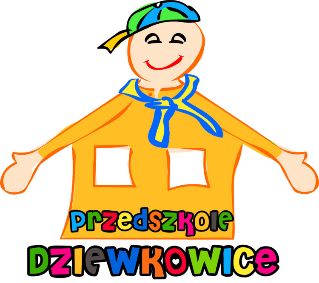 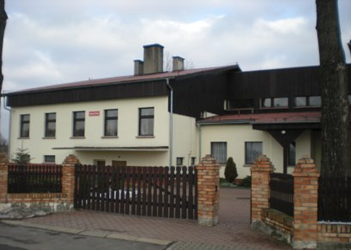 Dyrektor:Regina Krawiec - DimitrowaLiczba oddziałów:4Liczba uczniów/wychowanków:85Strona internetowa:ppdziewkowice.strzelceopolskie.edu.plAdres e-mail:sekretariat@ppdziewkowice.strzeleceopolskie.edu.plPODSUMOWANIE ROKU SZKOLENEGO 2015/2016PODSUMOWANIE ROKU SZKOLENEGO 2015/2016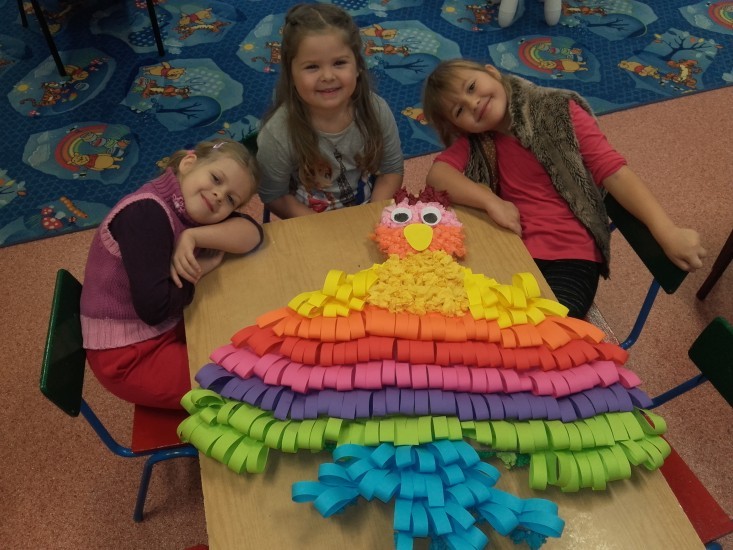 Konkurs plastyczny: „Latawiec”1 miejsce Emilia Jureczko             Oliwia Smiatek                 Paulina FranczakOpiekun: Małgorzata Marzok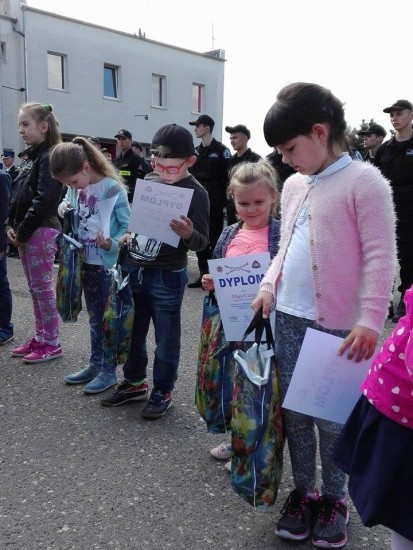 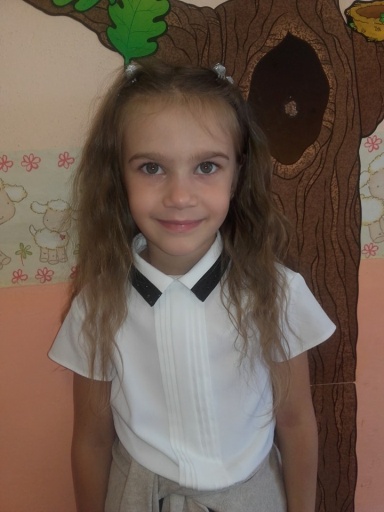 Konkurs plastyczny : „ Zapobiegamy pożarom”Maja Czaja1 miejsce w etapie powiatowymlaureatka eliminacjach wojewódzkich i  gminnychOpiekun: Barbara Gawlik Dominika GawlikLaureat w eliminacjach gminnychOpiekun: Teresa Cichoń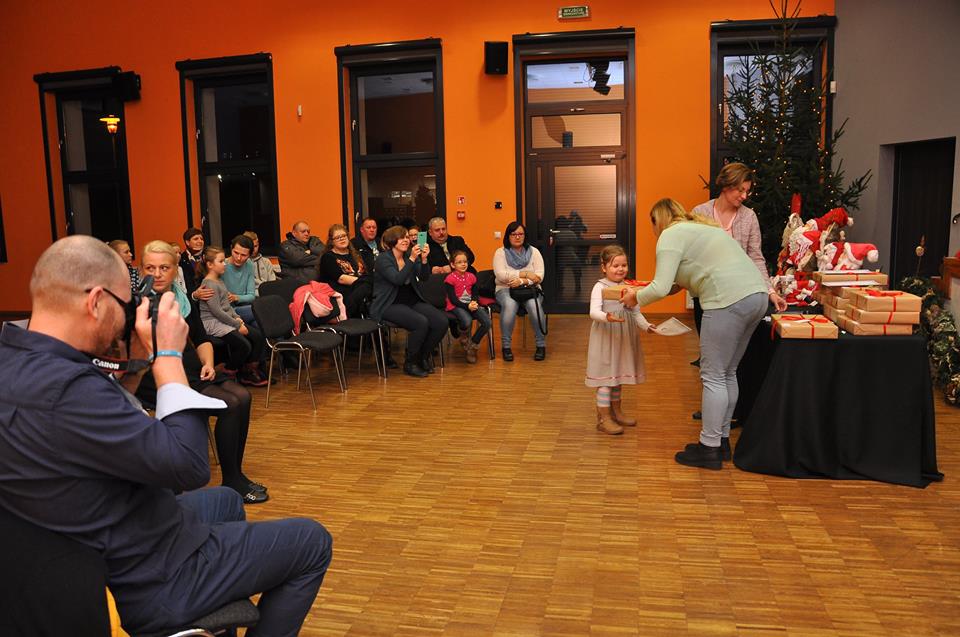 Konkurs plastyczny: „Mikołaj”Emilia JureczkoWyróżnienieOpiekun: Małgorzata Marzok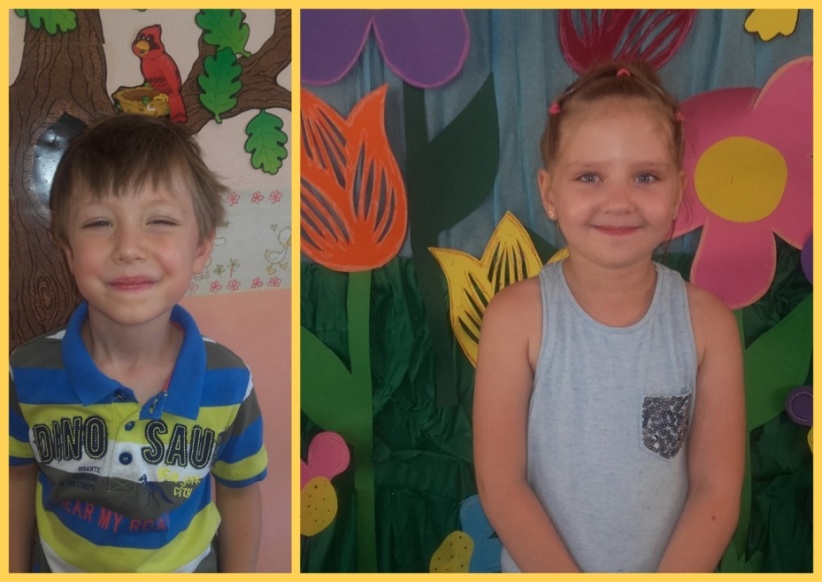 Konkurs plastyczny : „Kartka Bożonarodzeniowa” 1 miejsce kat.5/6latOliwia KanpikOpiekun: Klaudia MarzokSzymon Gałązka1miejsce kat.3/4latOpiekun: Teresa Cichoń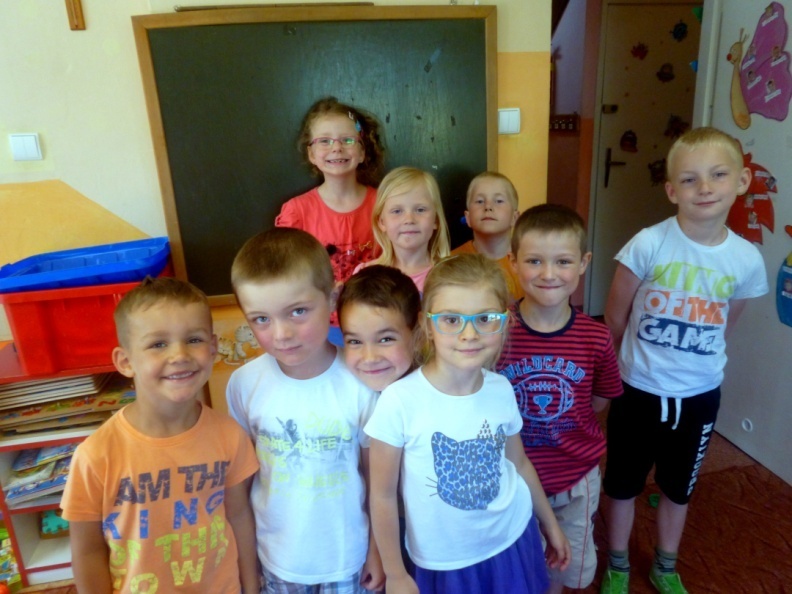 Konkurs plastyczny: „Strzelce Opolskie blisko natury”2 miejsce praca grupowa oddz.Błotnica StrzeleckaOpiekun: Teresa Cichoń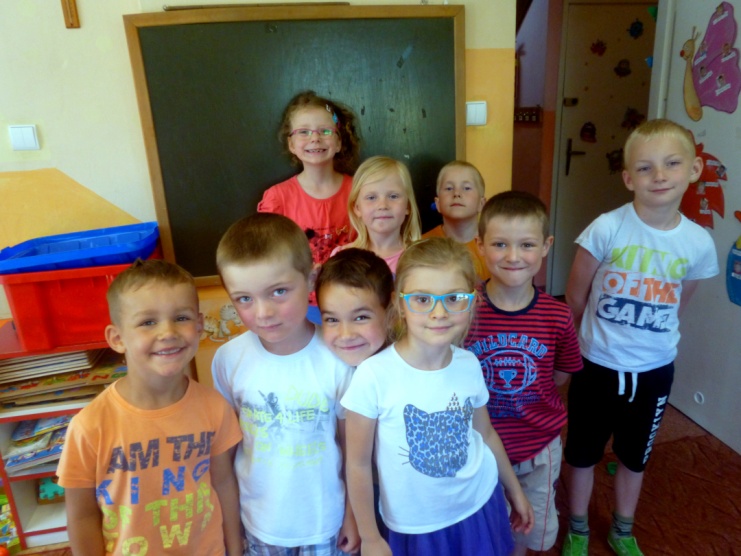 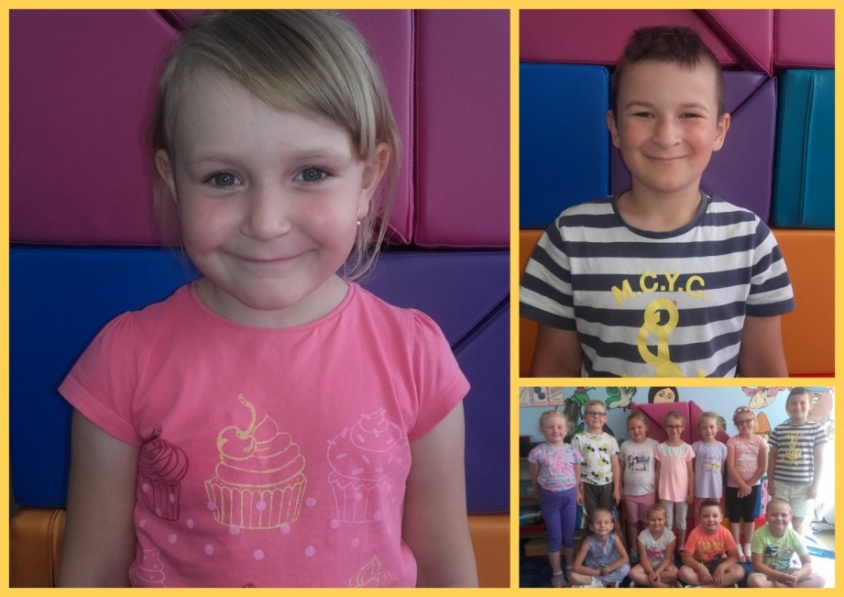 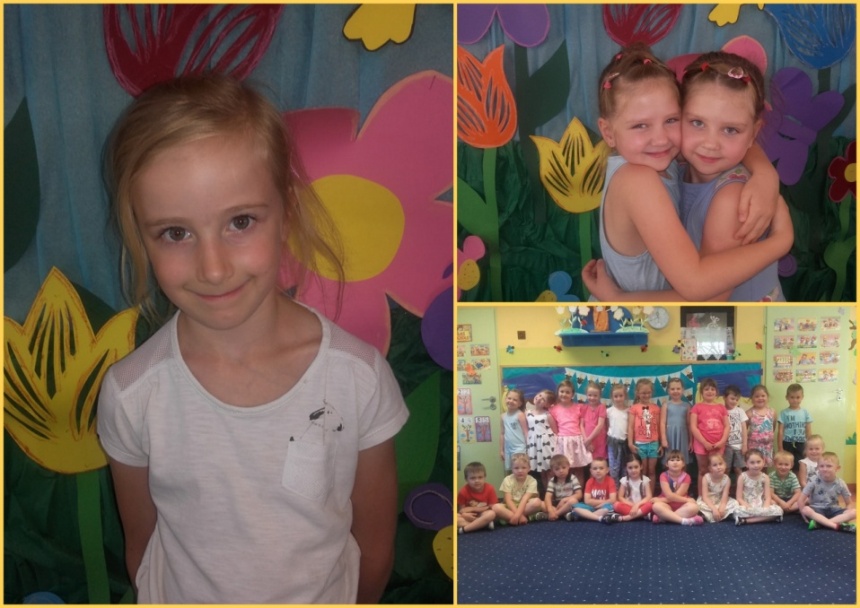 VIII Międzynarodowa Wystawa Szopek Bożonarodzeniowych w UciechowicachWyróżnienie praca grupowa 1 oddz.Błotnica StrzeleckaWyróżnienie praca grupowa 2 oddz.Błotnica Strzelecka       Wyróżnienie Jacek PolowczykOpiekun: Teresa Cichoń2 miejsce Faustyna Gabor oddz. Warmątowice Wyróżnienie  praca grupowa oddz. WarmątowiceWyróżnienie Tobiasz Nowak oddz. WarmątowiceOpiekun: Barbara Gawlik3 miejsce Zofia StrzelzykWyróżnienie  Oliwia i Wiktoria KanpikWyróżnienie praca grupowa starszakówOpiekun: Małgorzata Marzok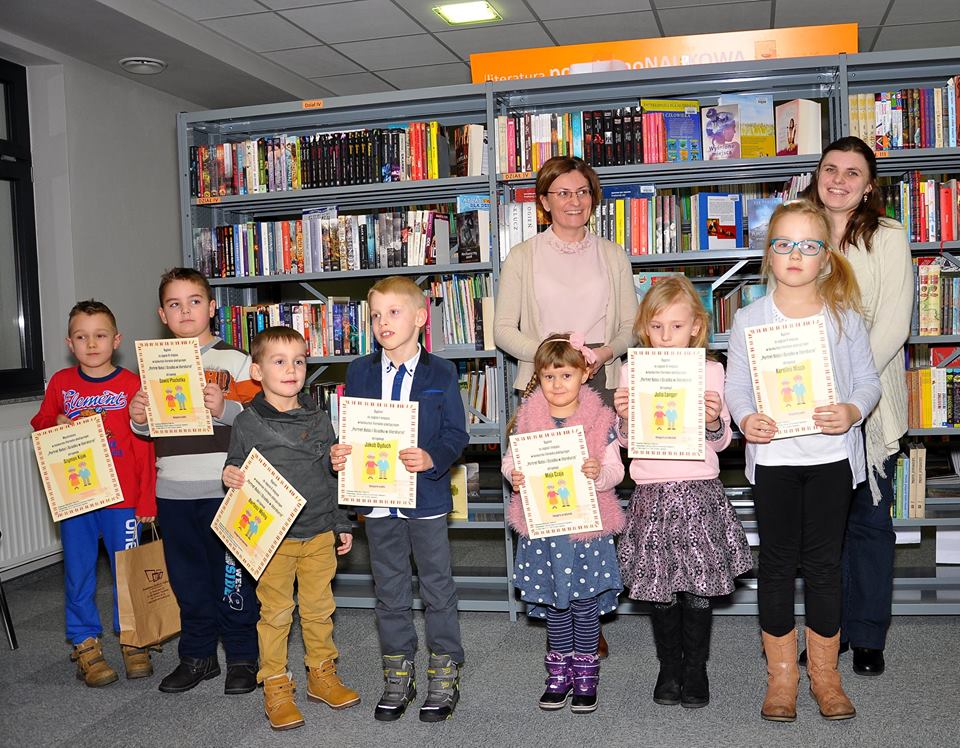 Konkurs: „Portret Babci i Dziadka w literaturze”1 miejsceMaja Czaja3 miejsceJulia LangerOpiekun: Barbara Gawlik2 miejsceBartek Wolny Opiekun: Teresa Cichoń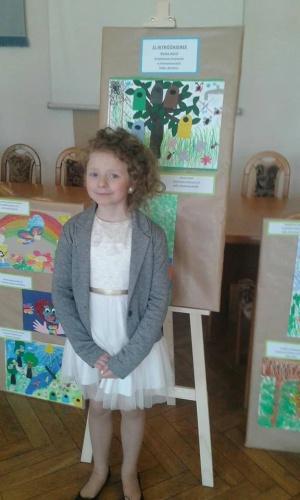 Konkurs plastyczny: „Przyroda jest wieczna, jeśli jest bezpieczna”Wyróżnienie Beata Anioł oddz. Błotnica Strzelecka Opiekun: Teresa Cichoń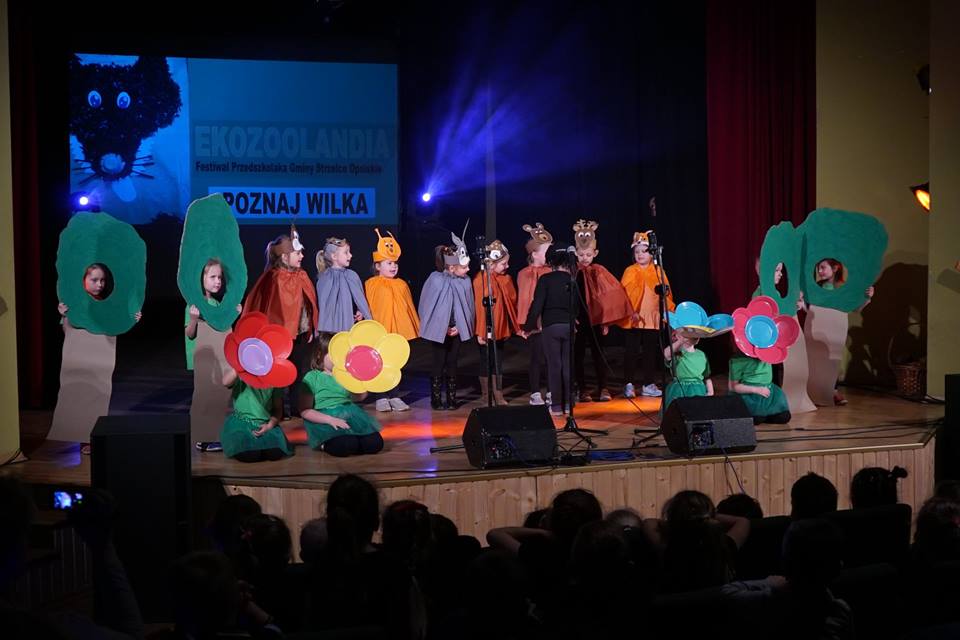 Festiwal Ekologiczny Przedszkolaków „Ekozoolandia - Poznajmy wilka”1 miejsceGrupa StarszakówOpiekunowie: Klaudia Marzok i Małgorzata MarzokWyróżnienie kat. PlakatGrupa StarszakówOpiekunowie: Klaudia Marzok  i Małgorzata MarzokWyróżnienie kat. PlakatGrupa Starszaków oddz. WarmątowiceOpiekun: Barbara Gawlik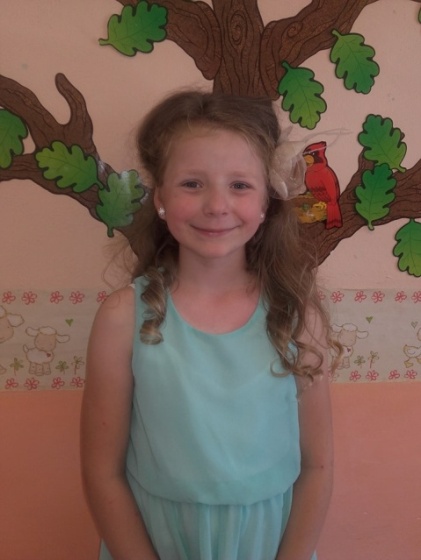 Konkurs gawędziarski „Śląskie Beranie 2017”3 miejsceBeata Anioł oddz. Błotnica Strzelecka Opiekun: Teresa Cichoń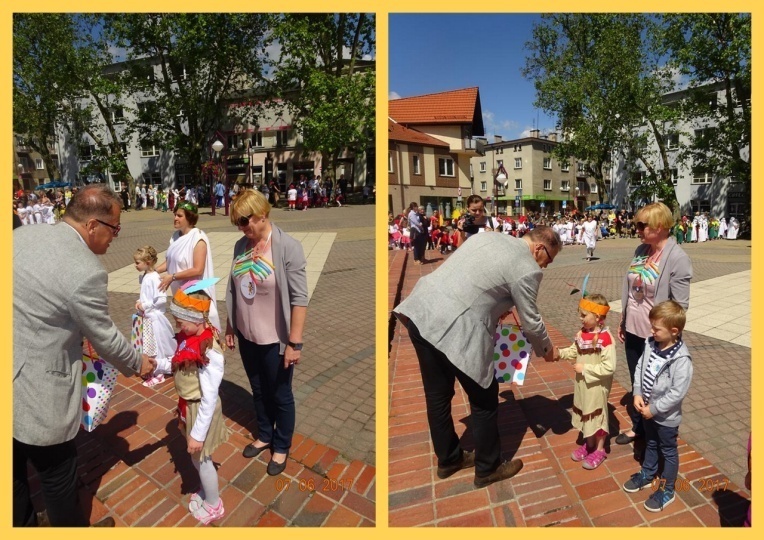 Konkurs plastyczny: „W krainie bajki i baśni”1 miejsce Faustyna Gabor oddz. Warmątowice3 miejsce Julia Langer oddz.WarmątowiceOpiekun: Barbara Gawlik 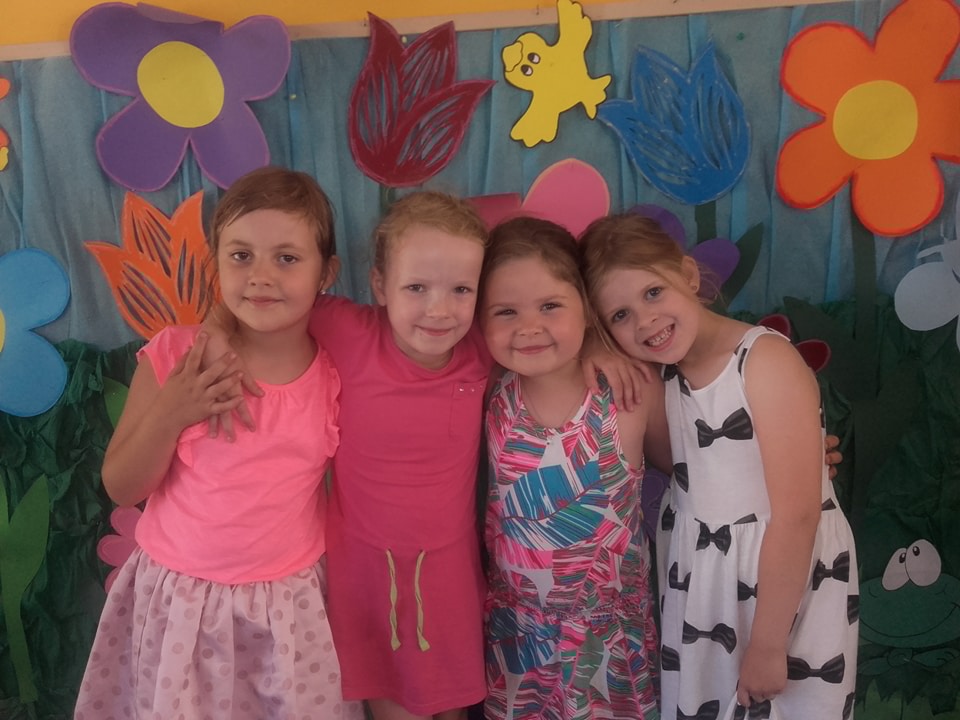 Konkurs plastyczny: „Polska Niezapominajka 2017”2 miejsceEmilka JureczkoMaria UrbańczykPaulina FranczakOliwia SmiatekOpiekunowie: Małgorzata Marzok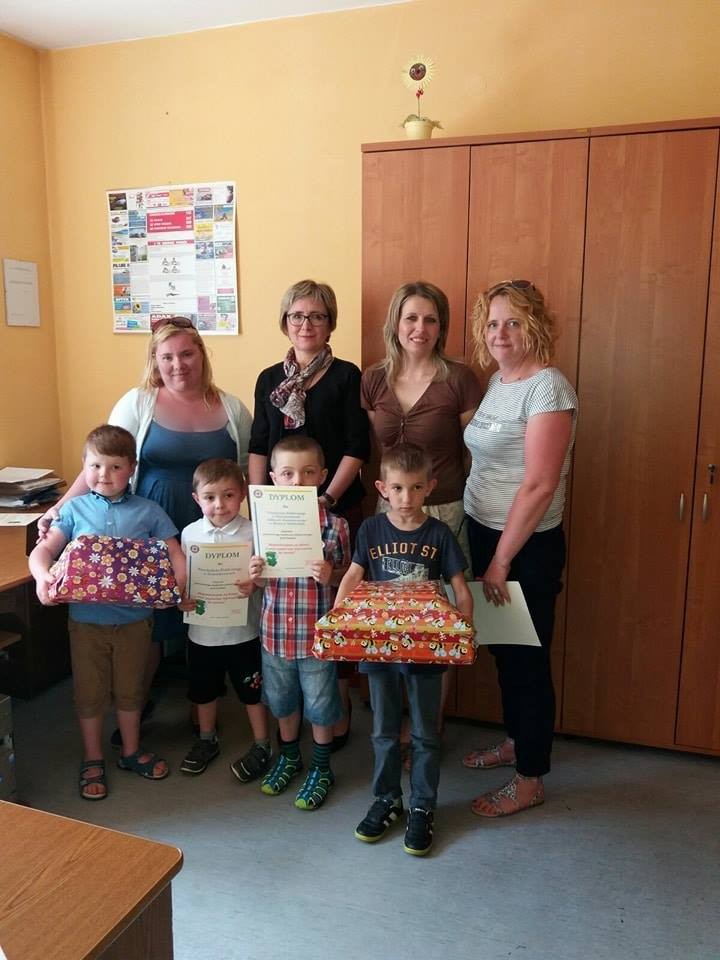 Konkurs plastyczny : „ Najważniejsze są dzieci, więc papierosy wyrzućmy do śmieci”LaureaciPraca grupowa - grupa starszakówOpiekunowie: Małgorzata Marzok i Klaudia MarzokPraca grupowa oddz.Błotnica StrzeleckaOpiekun: Teresa Cichoń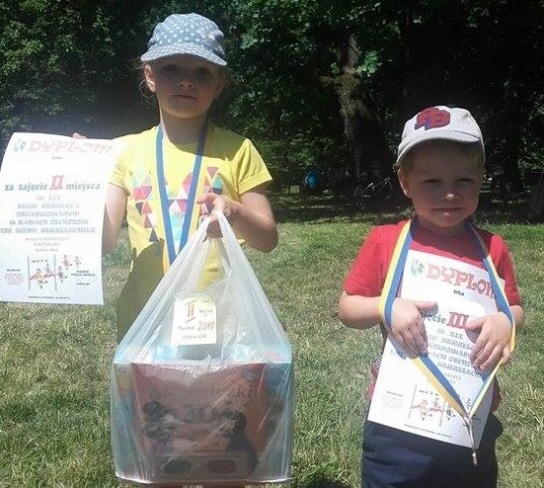 Bieg Strzelca 20172 miejsceMaria Urbańczyk3 miejsceTomasz Urbańczyk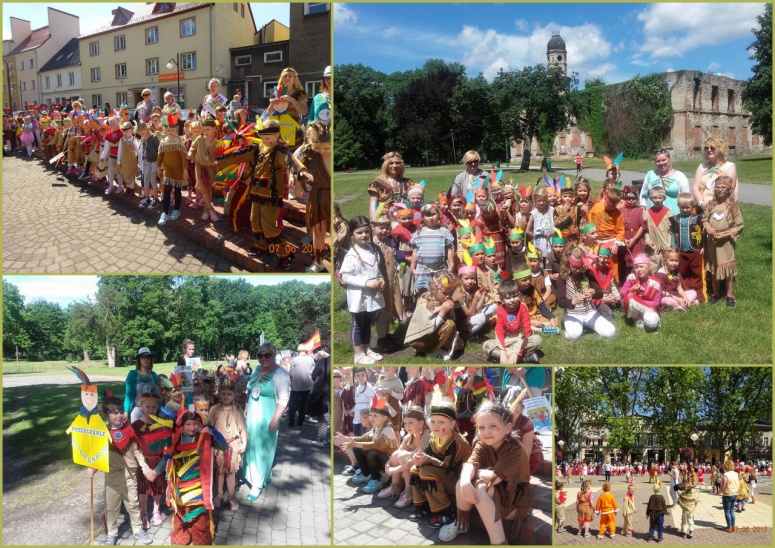 Udział w XII Gminnym Happeningu Przedszkolaków „ Rytmy Ziemi”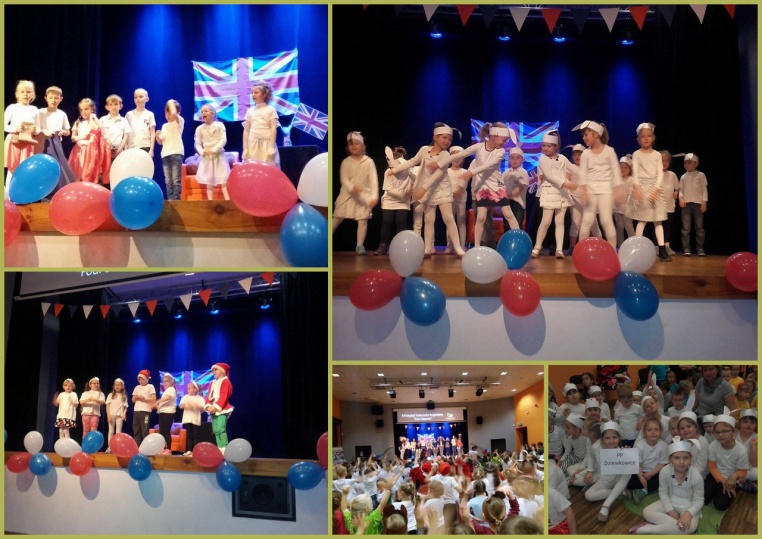 Udział w Przeglądzie Angielskiej Twórczości Dziecięcej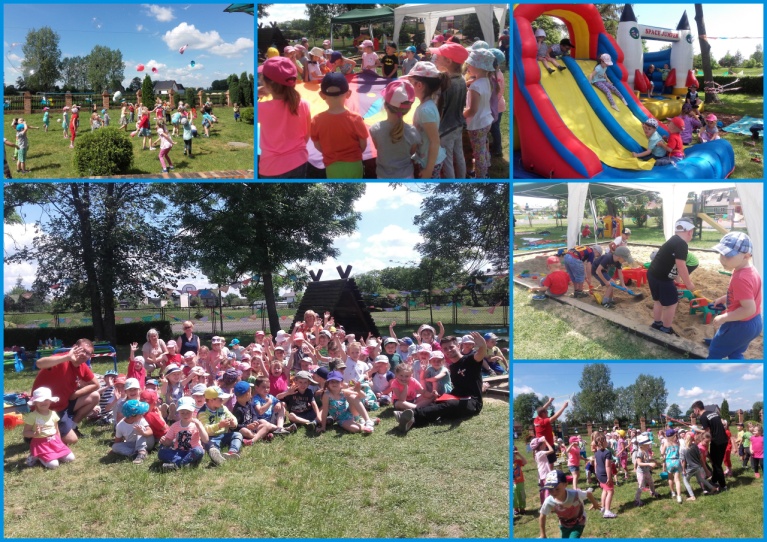 Integracyjny Dzień Dziecka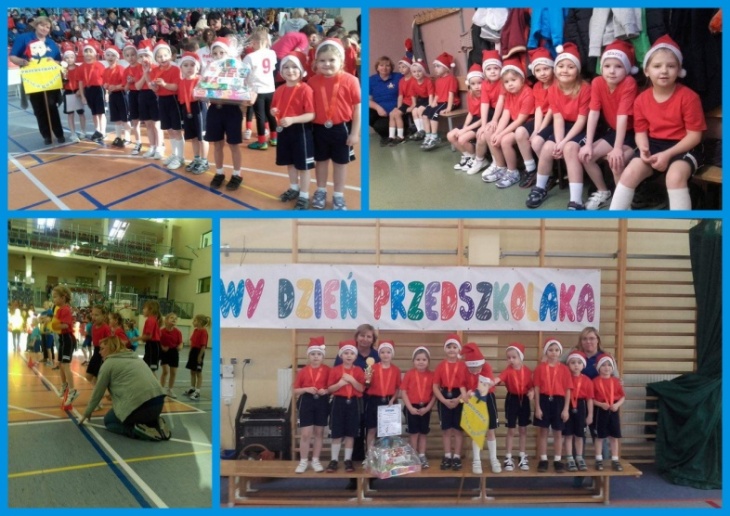 Udział w Sportowym Dniu Przedszkolaka 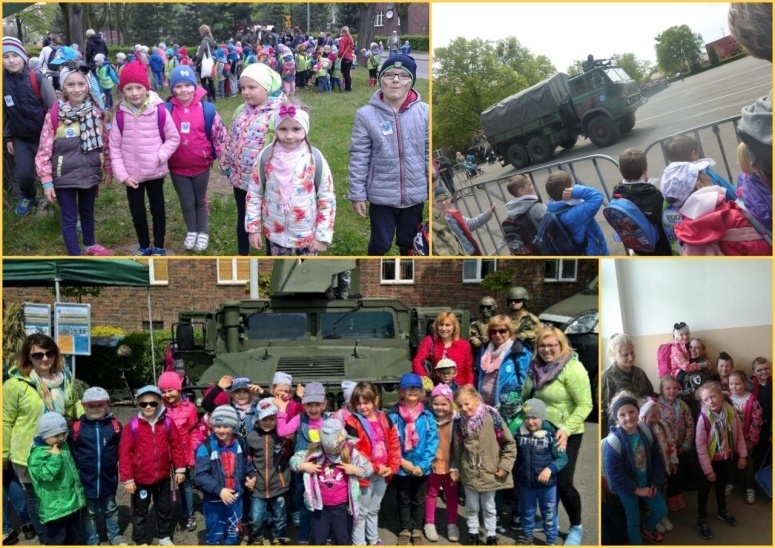 Udział w obchodach Święta Wojska w 6. Batalionie Powietrznodesantowym w Gliwicach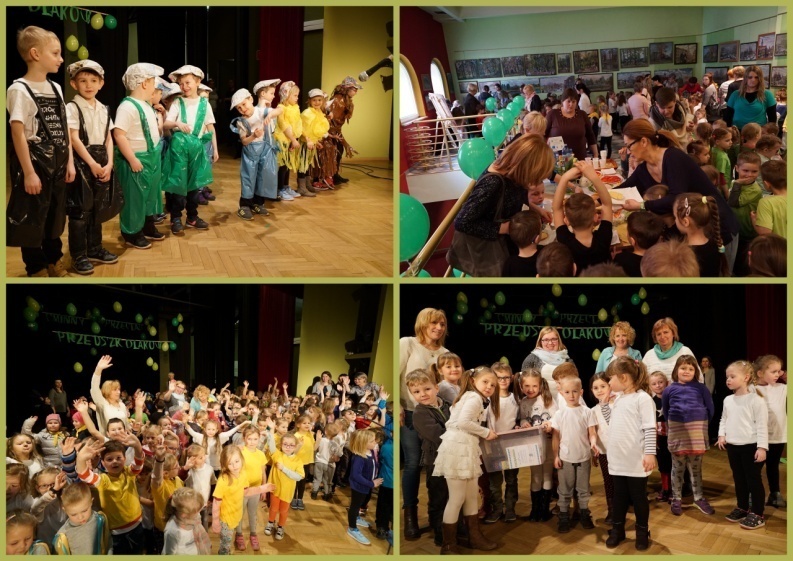 Organizacja Gminnego Przeglądu Inscenizacyjny: „Wiedzą o tym nawet małe dzieci, jak ważna jest segregacja śmieci”Organizatorki: Małgorzata Marzok i Teresa Cichoń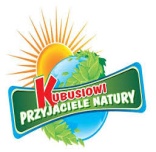 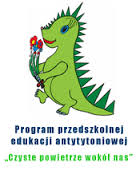 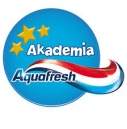 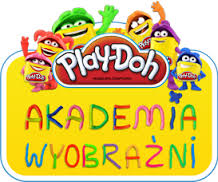 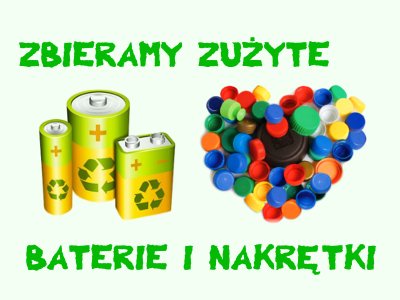 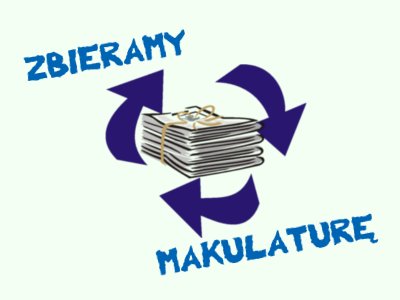 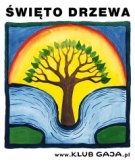 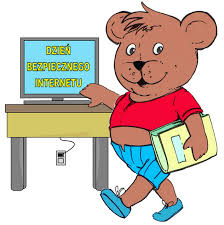 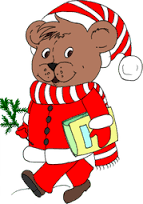 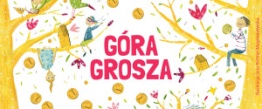 W tym roku szkolnym realizowaliśmy te oto programy edukacyjne i akcje